Publicado en  el 23/05/2014 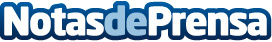 La Universidad CEU San Pablo y el Colegio de Abogados de Madrid firman un convenio de colaboraciónDatos de contacto:CEU San PabloNota de prensa publicada en: https://www.notasdeprensa.es/la-universidad-ceu-san-pablo-y-el-colegio-de_1 Categorias: Universidades http://www.notasdeprensa.es